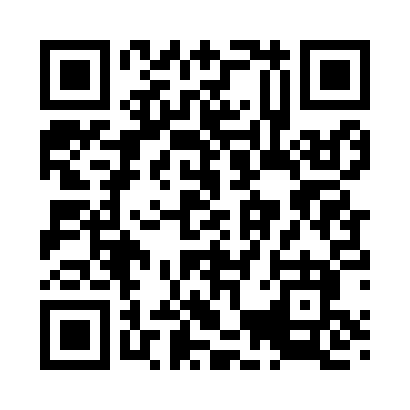 Prayer times for West Green, Georgia, USAMon 1 Jul 2024 - Wed 31 Jul 2024High Latitude Method: Angle Based RulePrayer Calculation Method: Islamic Society of North AmericaAsar Calculation Method: ShafiPrayer times provided by https://www.salahtimes.comDateDayFajrSunriseDhuhrAsrMaghribIsha1Mon5:106:301:355:158:4010:002Tue5:106:301:355:158:4010:003Wed5:116:311:355:158:4010:004Thu5:116:311:365:158:4010:005Fri5:126:321:365:158:409:596Sat5:126:321:365:168:409:597Sun5:136:331:365:168:399:598Mon5:146:331:365:168:399:589Tue5:146:341:365:168:399:5810Wed5:156:341:365:168:399:5811Thu5:166:351:375:168:389:5712Fri5:166:351:375:168:389:5713Sat5:176:361:375:178:389:5614Sun5:186:361:375:178:379:5615Mon5:196:371:375:178:379:5516Tue5:196:371:375:178:379:5417Wed5:206:381:375:178:369:5418Thu5:216:391:375:178:369:5319Fri5:226:391:375:178:359:5220Sat5:236:401:375:178:359:5221Sun5:236:401:375:178:349:5122Mon5:246:411:375:178:349:5023Tue5:256:421:375:178:339:4924Wed5:266:421:375:178:329:4925Thu5:276:431:375:178:329:4826Fri5:286:441:375:178:319:4727Sat5:286:441:375:178:309:4628Sun5:296:451:375:178:309:4529Mon5:306:451:375:178:299:4430Tue5:316:461:375:178:289:4331Wed5:326:471:375:178:279:42